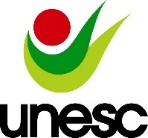 UNIVERSIDADE DO EXTREMO SUL CATARINENSE (UNESC)PRÓ-REITORIA ACADÊMICADIRETORIA DE PESQUISA E PÓS-GRADUAÇÃOPROGRAMA DE PÓS-GRADUAÇÃO EM CIÊNCIAS AMBIENTAIS (PPGCAMestrado em Ciências AmbientaisDoutorado em Ciências AmbientaisFICHA DE INSCRIÇÃO - EDITAL 01/2021/PPGCAProcesso de seleção para Bolsas e Taxas Escolares do Programa de Suporte à Pós-Graduação de Instituições de Ensino Comunitárias de Educação Superior (PROSUC/CAPES).Candidato: Ano de ingresso no curso: Professor Orientador: Indique no campo prioridade, com 1 (primeira opção) e 2 (segunda opção) o interesse prioritário para Bolsa de Pós-Graduação e Taxa escolar. Caso, tenha interesse em apenas uma modalidade, bolsa ou taxa escolar, indicar apenas um dos campos.Criciúma, ......... de fevereiro de 2021.______________________________________Assinatura do candidatoModalidadePrioridadeBolsa de Pós-GraduaçãoTaxa Escolar